FARINGDON TOWN COUNCIL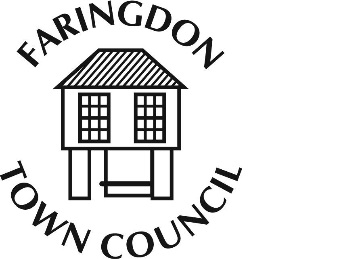 The Pump House, Market Place, FARINGDON, Oxfordshire, SN7 7HL Telephone 01367 240281 www.faringdontowncouncil.gov.ukClerk: Sally ThurstonFARINGDON WAR MEMORIAL TRUST (Registered Charity No. 202549)Minutes of a Meeting of the Trust held on Monday 5th February 2018 at 7pm in the Old Town Hall, Market Place, Faringdon.FARINGDON WAR MEMORIAL TRUST (Registered Charity No. 202549)Minutes of a Meeting of the Trust held on Monday 5th February 2018 at 7pm in the Old Town Hall, Market Place, Faringdon.Cllrs PresentIn attendance:David Barron (Chair)Jane Boulton Mike Wise
Al CaneAngela FinnAndrew Marsden Joy Blake RBLBill Law RBLAdele Vincent, Trainee ClerkRebekah Pugh Deputy Town Clerk Sally Thurston, Town ClerK1/1/18Apologies for AbsenceCllrs. Wright, Marsh, Marsden, Leniec, Farmer, Bentley and Beesley.Jonathan Gerrans, Faringdon Judo Club2/1/18Minutes of Last MeetingThe minutes of the meeting held on the 6th November were signed as a correct record.3/1/18Declarations of interestNone4/1/18Public Question and Speaking TimeNone5/1/18Report from Royal British LegionThe Trust received and NOTED a report from the Royal British Legion which highlighted:Royal British Legion thanked the council for all their support during the festival of RemembranceThe current space for wreaths on the war memorial had reached capacity and this needs consideration. It was AGREED that members would come up with and investigate suggestions for the next meeting. The RBL notice board at Budgens has been refurbished and painted poppy red£21,898.75 was raised in Faringdon for the 2017 Poppy appealThe closure of Lloyds bank is a real concern for the poppy appeal administrators. 6/1/18FinanceA financial report was received and NOTED. The bank balances currently stand at:Current Account: £6,285.70Instant Access Acc: £2,978.437/1/18BookingsThe Trust received and NOTED a report on bookings in the Old Town Hall.8/1/18Old Town Hall BuildingAn update on funding was received. A reply from the War Memorial Trust was expected any day. Once this had been received an application would be progressed with the Heritage Lottery Fund. An application to Tesco Bags for Change had been submitted. This was NOTED.Members received and NOTED reports and quotations for renovations.Urgent repairs were required to the ceiling in the entrance hall and under the OTH. Two quotes had been received and one was due in any day. It was PROPOSED that the Clerk be delegated authority to action these repairs up to £3,500 in conjunction with the Chairman. This was SECONDED and RESOLVED. Members considered the impact of the increased number of buses using the bus lane adjacent to the building. It was PROPOSED that the Clerk contact OCC and enquire about resurfacing the bus lane. It was further PROPOSED that the Clerk investigate the costs of a structural engineer’s report and report back. This was RESOLVED. Members considered the possible installation of a light under the canopy to discourage anti-social behaviour. The Clerk was asked to investigate options and report back. This was RESOLVED Members considered the possibility of a fruit and vegetable stall under the Old Town Hall on a regular Basis. It was PROPOSED that the Clerk be delegated authority to work with the traders and grant permission. This was RESOLVED. 9/1/18Health and SafetyIt was PROPOSED that the bin under the canopy be relocated to the pavement at the front of the building due to fire risk. This was SECONDED and RESOLVED, The Clerk was asked to progress the move and obtain the necessary permissions. 10/1/18Items for Information OnlyFuture meeting dates would be circulated to membersInformation had been received regarding a National Tribute to 100 Years of Remembrance 11/11/2018. This would be investigated.Cllr. Cane is working with the Information Centre to produce photographs and a leaflet giving full details of each street name that comes from the War Memorial.It was NOTED that the development at Faringdon Fields ad been named by Great Coxwell but the development at Steeds Farm had not yet been named. The Clerk was asked to contact VWHDC and Gt., Coxwell to enquire if these roads could be named from the war Memorial. 